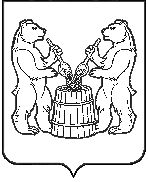 АДМИНИСТРАЦИЯ   УСТЬЯНСКОГО МУНИЦИПАЛЬНОГО ОКРУГА  АРХАНГЕЛЬСКОЙ  ОБЛАСТИПОСТАНОВЛЕНИЕот 13 января 2023 года № 74р.п. ОктябрьскийВ соответствии с федеральным законом от 02 декабря 1994 № 68-ФЗ «О защите населения и территорий от чрезвычайных ситуаций природного и техногенного характера», постановлением Правительства Российской Федерации от 18 сентября 2020 № 1485 «Об утверждении Положения о подготовке граждан Российской Федерации, иностранных граждан и лиц без гражданства в области защиты от чрезвычайных ситуаций природного и техногенного характера», администрация Устьянского муниципального округа Архангельской областиПОСТАНОВЛЯЕТ: 1. Утвердить прилагаемое Положение о подготовке населения в области защиты от чрезвычайных ситуаций природного и техногенного характера Устьянского муниципального округа.2.	Рекомендовать руководителям организаций:- разрабатывать в установленном законодательством Российской Федерации порядке рабочие программы обучения личного состава формирований и служб организаций, а также работников организаций в области защиты населения от чрезвычайных ситуаций;- осуществлять подготовку личного состава формирований и служб организаций, а также работников организаций в области защиты населения от чрезвычайных ситуаций;- организовать подготовку руководителей и специалистов формирований в учебно-методическом центре государственного бюджетного учреждения Архангельской области «Служба спасения имени И.А. Поливаного» (далее - УМЦ ГОЧС) и на курсах ГО (далее – курсы ГО), подготовку личного состава формирований непосредственно по месту работы, а также в ходе учений и тренировок;- создавать и поддерживать в рабочем состоянии соответствующую учебно-материальную базу.3. Настоящее постановление разместить на официальном Интернет-сайте администрации.4. Контроль за исполнением настоящего постановления оставляю за собой.Временно исполняющий обязанностиглавы Устьянского муниципального округа     	                    О.В. МемноноваУтвержденопостановлением администрации Устьянского муниципального округаот 13 января 2023 года № 74 Положение о подготовке населения в области защиты от чрезвычайных ситуаций природного и техногенного характера            1. Настоящее Положение разработано в соответствии  Федеральным законом от 21 декабря 1994 № 68-ФЗ «О защите населения и территорий от чрезвычайных ситуаций природного и техногенного характера», постановлениями  Правительства Российской   Федерации от 02  ноября 2000 №  841 «Об утверждении Положения об организации обучения населения в области защиты населения от чрезвычайных ситуаций», постановлением Правительства Российской Федерации от 18 сентября 2020 № 1485 «Об утверждении Положения о подготовке граждан Российской Федерации, иностранных граждан и лиц без гражданства в области защиты от чрезвычайных ситуаций природного и техногенного характера» и определяет основные задачи и направления деятельности администрации Устьянского муниципального округа  и организаций, находящихся на территории Устьянского муниципального округа  по подготовке населения в области защиты от чрезвычайных ситуаций.2. Основными задачами при подготовке населения в области защиты от чрезвычайных ситуаций являются:2.1 обучение населения способам защиты от опасностей, возникающих при военных конфликтах или вследствие этих конфликтов, а также действиям в чрезвычайных ситуациях, приемам оказания первой медицинской помощи пострадавшим, правилам пользования коллективными и индивидуальными средствами защиты;2.2 совершенствование практических навыков руководителей органов местного самоуправления и организаций, а также председателей комиссий по предупреждению и ликвидации чрезвычайных ситуаций в организации и проведении мероприятий по предупреждению чрезвычайных ситуаций и ликвидации их последствий;2.3 выработка у руководителей органов местного самоуправления и организаций умений и навыков управления силами и средствами при проведении аварийно-спасательных и других неотложных работ;2.4 овладение личным составом нештатных аварийно-спасательных формирований и спасательных служб приемами и способами действий по защите населения от опасностей, возникающих при военных конфликтах или вследствие этих конфликтов, а также при возникновении чрезвычайных ситуаций природного и техногенного характера;2.5 практическое усвоение уполномоченными работниками в ходе учений и тренировок порядка действий при различных режимах функционирования единой государственной системы предупреждения и ликвидации чрезвычайных ситуаций.3. Подготовку в области защиты населения от чрезвычайных ситуаций проходят:3.1 руководители органов местного самоуправления и организаций;3.2  работники органов местного самоуправления и организаций, включенные в состав структурных подразделений, уполномоченных на решение задач в области защиты населения от чрезвычайных ситуаций, эвакуационных и эвакоприемных комиссий, а также комиссий по вопросам повышения устойчивости функционирования объектов экономики, руководители, педагогические работники и инструкторы  по защите населения от чрезвычайных ситуаций а также преподаватели предмета «Основы безопасности жизнедеятельности» и дисциплины «Безопасность жизнедеятельности» организаций, осуществляющих образовательную деятельность по основным общеобразовательным программам (кроме образовательных программ дошкольного образования), образовательным программам среднего профессионального образования и образовательным программам высшего образования;3.3 личный состав формирований и служб;3.4. работающее население;3.5. обучающиеся организаций, осуществляющих образовательную деятельность по основным общеобразовательным программам (кроме образовательных программ дошкольного образования), образовательным программам среднего профессионального образования и образовательным программам высшего образования (кроме программ подготовки научно-педагогических кадров в аспирантуре (адъюнктуре), программ ординатуры, программ ассистентуры-стажировки) (далее именуются - обучающиеся);3.6. неработающее население.3.7.  работники органов местного самоуправления и организаций, в полномочия которых входит решение вопросов по защите населения и территорий от чрезвычайных ситуаций (далее - уполномоченные работники);3.8. председатели комиссий по предупреждению и ликвидации чрезвычайных ситуаций и обеспечению пожарной безопасности муниципальных образований и организаций, в полномочия которых входит решение вопросов по защите населения и территорий от чрезвычайных ситуаций, (далее - председатели комиссий).4. Подготовка населения в области защиты населения от чрезвычайных ситуаций осуществляется в рамках единой системы подготовки населения в области защиты населения от чрезвычайных ситуаций природного и техногенного характера и осуществляется в организациях, а также по месту жительства.5. В целях организации и осуществления обучения населения в области защиты населения от чрезвычайных ситуаций природного и техногенного характера:5.1.  Администрация Устьянского муниципального округа:организуют и проводят подготовку населения муниципального округа к защите от опасностей, возникающих при военных конфликтах или вследствие этих конфликтов, а также при чрезвычайных ситуациях природного и техногенного характера;осуществляют подготовку личного состава формирований и служб муниципального округа;проводят учения и тренировки по защите населения от чрезвычайных ситуаций;осуществляют организационно-методическое руководство и контроль за подготовкой работников, личного состава формирований и служб организаций, находящихся на территории муниципального округа;создают, оснащают курсы защиты населения от чрезвычайных ситуаций и учебно-консультационные пункты по защите населения от чрезвычайных ситуаций и организуют их деятельность, либо обеспечивают курсовое обучение соответствующих групп населения и оказание населению консультационных услуг в области защиты населения от чрезвычайных ситуаций в других организациях.5.2. Организации:осуществляют курсовое обучение работников организаций в области защиты населения от чрезвычайных ситуаций, а также личного состава формирований и служб, создаваемых в организации;создают и поддерживают в рабочем состоянии соответствующую учебно-материальную базу;организуют и проводят инструктаж по действиям в чрезвычайных ситуациях не реже одного раза в год и при приеме на работу в течение первого месяца работы.планируют и проводят учения и тренировки по защите населения от чрезвычайных ситуаций.5.3. Подготовка неработающего население осуществляется путём проведения бесед, лекций, просмотра учебных фильмов, привлечения на учения и тренировки по месту жительства, а также самостоятельного изучения пособий, памяток, листовок и буклетов, прослушиванием радиопередач и просмотром телепрограмм по вопросам защиты от чрезвычайных ситуаций.6. Общее руководство подготовкой населения Устьянского муниципального округа и организаций в области защиты населения от чрезвычайных ситуаций осуществляют:в муниципальном округе – глава Устьянского муниципального округа; в организациях – руководители организаций.7. Методическое руководство, координацию и контроль за подготовкой населения Устьянского муниципального округа  осуществляет Главное управление МЧС России по Архангельской области во взаимодействии с агентством государственной противопожарной службы и гражданской защиты Архангельской области.8. Отдел ГО и ЧС администрации Устьянского муниципального округа и юридические лица (органы, работники), специально уполномоченные на решение задач в области предупреждения и ликвидации чрезвычайных ситуаций в организациях являются непосредственными организаторами обучения населения муниципального округа способам защиты и действиям в чрезвычайных ситуациях.9. Администрация Устьянского муниципального округа  и организации имеют право с учетом местных условий, специфики производства, особенностей и степени подготовленности обучаемых, а также других факторов корректировать расчет времени, отводимого на изучение отдельных тем, уточнять формы и методы проведения занятий, а также их содержание (без сокращения общего количества часов).10. Подготовка населения муниципального округа в области защиты населения от чрезвычайных ситуаций проводится:в учебно-методическом центре государственного бюджетного учреждения Архангельской области «Служба спасения имени И.А. Поливаного» (далее – УМЦ ГОЧС);на курсах Устьянского муниципального округа (далее – курсы);в организациях в составе учебных групп, а также в составе профессиональных или нештатных аварийно-спасательных формирований, нештатных формирований по обеспечению выполнения мероприятий по защите населения от чрезвычайных ситуаций;в общеобразовательных и профессиональных образовательных организациях;в учебно-консультационных пунктах по гражданской обороне и чрезвычайным ситуациям, либо в других организациях;через средства массовой информации.11. Заявки на обучение установленных категорий населения формируются и направляются:в отдел по делам ГО и ЧС - организациями, находящимися в границах муниципального округа, за три месяца до начала учебного года;в Главное управление МЧС России по Архангельской области – отделом по делам ГО и ЧС администрации Устьянского муниципального округа, за 2,5 месяца до начала учебного года.12. На основе поступивших заявок разрабатывается план комплектования групп для обучения:в УМЦ ГОЧС — Агентством государственной противопожарной службы и гражданской защиты Архангельской области. Указанный план не позднее, чем за два месяца до начала учебного года утверждается Губернатором Архангельской области;на курсах – отделом по делам ГО и ЧС администрации Устьянского муниципального округа. Указанный план не позднее, чем за два месяца до начала учебного года утверждается главой Устьянского муниципального округа.13. Выписки из планов комплектования слушателями доводятся до организаций за 1,5 месяца до начала учебного года. В организациях составляются поименные списки слушателей, планируемых для обучения, которые до начала учебного года поступают в УМЦ ГОЧС и начальнику курсов ГО. 14. В целях сокращения материальных затрат и времени на проезд обучаемых, которые подлежат обучению в УМЦ ГОЧС и на курсах, разрешается проводить их обучение дистанционно и методом сбора с выездом преподавателей УМЦ ГОЧС и курсов ГО в другие города и районы Архангельской области.15. Подготовку учащихся, работающего и неработающего населения    Устьянского муниципального округа в сфере защиты от чрезвычайных ситуаций должны осуществлять лица, прошедшие подготовку (переподготовку) или повышение квалификации в учебных заведениях МЧС России, УМЦ ГОЧС и курсах ГО.16. Работники, специально уполномоченные решать задачи по предупреждению и ликвидации чрезвычайных ситуаций осуществляют контроль за ходом и качеством подготовки населения в области защиты от чрезвычайных ситуаций природного и техногенного характера соответственно в подведомственных организациях и на подведомственных территориях.17. В организациях, учебно-консультационных пунктах ведется документация по планированию и организации подготовки населения района в сфере защиты от чрезвычайных ситуаций, перечень и формы документов устанавливаются методическими     рекомендациями, разработанными Главным управлением МЧС России по Архангельской области.________________________________О подготовке населения в области защиты от чрезвычайных ситуаций природного и техногенного характера  Устьянского муниципального округа Архангельской области 